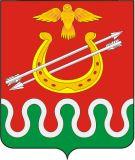 Администрация Боготольского районаКрасноярского краяПОСТАНОВЛЕНИЕОб утверждении порядка расходования средств субвенций, поступивших из краевого бюджета на реализацию муниципальным образованием Боготольский муниципальный район государственных полномочий по обеспечению жилыми помещениями детей-сирот и детей, оставшихся без попечения родителей, лиц из числа детей-сирот и детей, оставшихся без попечения родителей, лиц, которые относились к категории детей-сирот и детей, оставшихся без попечения родителей, лиц из числа детей-сирот и детей, оставшихся без попечения родителей, и достигли возраста 23 летВ соответствии со статьей 17 Закона Красноярского края от 02.11.2000 № 12-961 «О защите прав ребенка», Законом Красноярского края от 24.12.2009 № 9-4225 «О наделении органов местного самоуправления муниципальных районов, муниципальных округов и городских округов края государственными полномочиями по обеспечению жилыми помещениями детей-сирот и детей, оставшихся без попечения родителей, лиц из числа детей-сирот и детей, оставшихся без попечения родителей», постановлением Правительства Красноярского края от 25.06.2019 № 324-п «Об утверждении Порядка расходования средств субвенций бюджетам муниципальных районов и городских округов Красноярского края на осуществление исполнительно-распорядительными органами местного самоуправления муниципальных районов и городских округов Красноярского края государственных полномочий по обеспечению жилыми помещениями, благоустроенными применительно к условиям населенного пункта, в котором предоставляется жилое помещение, в соответствии со статьей 17 Закона Красноярского края от 02.11.2000 № 12-961 «О защите прав ребенка» детей-сирот и детей, оставшихся без попечения родителей, лиц из числа детей-сирот и детей, оставшихся без попечения родителей, не являющихся нанимателями жилых помещений по договорам социального найма или членами семьи нанимателя жилого помещения по договору социального найма либо собственниками жилых помещений, а также детей-сирот и детей, оставшихся без попечения родителей, лиц из числа детей-сирот и детей, оставшихся без попечения родителей, являющихся нанимателями жилых помещений по договорам социального найма или членами семьи нанимателя жилого помещения по договору социального найма либо собственниками жилых помещений, в случае установления факта невозможности их проживания в ранее занимаемых жилых помещениях», руководствуясь Уставом Боготольского района,ПОСТАНОВЛЯЮ:1. Утвердить порядок расходования средств субвенций, поступивших из краевого бюджета на реализацию муниципальным образованием Боготольский муниципальный район государственных полномочий по обеспечению жилыми помещениями детей-сирот и детей, оставшихся без попечения родителей, лиц из числа детей-сирот и детей, оставшихся без попечения родителей, лиц, которые относились к категории детей-сирот и детей, оставшихся без попечения родителей, лиц из числа детей-сирот и детей, оставшихся без попечения родителей, и достигли возраста 23 лет, согласно приложению к настоящему постановлению.2. Контроль за исполнением настоящего постановления оставляю за собой.3. Настоящее постановление опубликовать в периодическом печатном издании «Официальный вестник Боготольского района» и разместить на официальном сайте Боготольского района Красноярского края в сети Интернет (www.bogotol-r.ru).4. Постановление вступает в силу после его официального опубликования.Исполняющий полномочияГлавы Боготольского района	Н.В. БакуневичПриложениек постановлению администрацииБоготольского районаот «__» _____2022 г. № ______- пПОРЯДОКрасходования средств субвенций, поступивших из краевого бюджета на реализацию муниципальным образованием Боготольский муниципальный район государственных полномочий по обеспечению жилыми помещениями детей-сирот и детей, оставшихся без попечения родителей, лиц из числа детей-сирот и детей, оставшихся без попечения родителей, лиц, которые относились к категории детей-сирот и детей, оставшихся без попечения родителей, лиц из числа детей-сирот и детей, оставшихся без попечения родителей, и достигли возраста 23 лет1. Настоящий Порядок определяет правила расходования средств субвенций, поступивших из краевого бюджета на реализацию муниципальным образованием Боготольский муниципальный район государственных полномочий по обеспечению жилыми помещениями детей-сирот и детей, оставшихся без попечения родителей, лиц из числа детей-сирот и детей, оставшихся без попечения родителей, лиц, которые относились к категории детей-сирот и детей, оставшихся без попечения родителей, лиц из числа детей-сирот и детей, оставшихся без попечения родителей, и достигли возраста 23 лет.2. Субвенция расходуется на обеспечение предоставления по договорам найма специализированных жилых помещений детям-сиротам и детям, оставшихся без попечения родителей, а также лицам из их числа, которые не являются нанимателями жилых помещений по договорам социального найма или членами семьи нанимателя жилого помещения по договору социального найма либо собственниками жилых помещений, а также лицам из их числа, которые являются нанимателями жилых помещений по договорам социального найма или членами семьи нанимателями жилого помещения по договору социального найма либо собственниками жилых помещений, в случае, если их проживание в ранее занимаемых жилых помещениях признается невозможным.3. Субвенция предоставляется бюджету Боготольского района в пределах средств, предусмотренных законом Красноярского края о краевом бюджете на очередной финансовый год и плановый период на указанные цели, и утвержденных лимитов бюджетных обязательств в соответствии со сводной бюджетной росписью бюджета Красноярского края на очередной финансовый год и плановый период. 4. Приобретение жилых помещений в собственность Боготольского района для их последующего предоставления категориям граждан, указанных в п. 1 настоящего Порядка, осуществляется администрацией Боготольского района, являющейся бюджетополучателем средств, предусмотренных в районном бюджете на соответствующий финансовый год и плановый период.Администрация Боготольского района осуществляет приобретение в муниципальную собственность жилых помещений на первичном и вторичном рынках в порядке и способами, установленными действующим законодательством Российской Федерации.Расходование поступившей из краевого бюджета субвенции на приобретение жилого помещения осуществляется исходя из нормы предоставления площади жилого помещения - 33 квадратных метра общей площади жилого помещения на одного человека, с допусками, установленными пунктом 24 статьи 17 Закона Красноярского края от 02.11.2000 № 12-961 «О защите прав ребенка».5. От имени администрации Боготольского района функции и полномочия по исполнению переданных государственных полномочий осуществляют:5.1. специалисты по опеке и попечительству несовершеннолетних граждан администрации Боготольского района:а) прием, регистрация заявлений законных представителей детей-сирот и детей, оставшихся без попечения родителей, не являющихся полностью дееспособными (далее - законные представители), заявлений детей-сирот и детей, оставшихся без попечения родителей, в случае приобретения ими полной дееспособности, лиц из числа детей-сирот и детей, оставшихся без попечения родителей, и документов, необходимых для предоставления жилых помещений, формирование учетных дел, направление заверенных уполномоченным должностным лицом органа местного самоуправления копий заявлений и документов, необходимых для предоставления жилых помещений, в уполномоченный орган исполнительной власти субъекта Российской Федерации в области образования;б) направление с использованием межведомственного информационного взаимодействия запросов о предоставлении документов (содержащихся в них сведений) в органы, предоставляющие государственные или муниципальные услуги, иные государственные органы, органы местного самоуправления, в распоряжении которых в соответствии с нормативными правовыми актами Российской Федерации, нормативными правовыми актами субъекта Российской Федерации, муниципальными правовыми актами находятся документы, необходимые для предоставления жилых помещений детям-сиротам и детям, оставшимся без попечения родителей, лицам из числа детей-сирот и детей, оставшихся без попечения родителей, в случаях, если указанные документы не представлены законными представителями, детьми-сиротами и детьми, оставшимися без попечения родителей, лицами из числа детей-сирот и детей, оставшихся без попечения родителей, по собственной инициативе;в) установление факта невозможности проживания детей-сирот и детей, оставшихся без попечения родителей, лиц из числа детей-сирот и детей, оставшихся без попечения родителей, в ранее занимаемых жилых помещениях, нанимателями или членами семей нанимателей по договорам социального найма либо собственниками которых они являются, в порядке, установленном Правительством Красноярского края, направление заверенных уполномоченным должностным лицом органа местного самоуправления копий документов, подтверждающих факт невозможности их проживания в ранее занимаемых жилых помещениях, в уполномоченный орган исполнительной власти края в области образования;г) проведение проверок наличия (отсутствия) обстоятельств, предусмотренных пунктами «а», «б», «г» пункта 18 статьи 17 Закона края от 02.11.2000 № 12-961 «О защите прав ребенка», и информирование министерства образования края об итогах указанных проверок.5.2. Специалисты по закупкам администрации Боготольского района:а) определяют поставщика (подрядчика, исполнителя) - совокупность действий, которые осуществляются в соответствии с Федеральным законом от 05.04.2013 № 44-ФЗ «О контрактной системе в сфере закупок товаров, работ, услуг для обеспечения государственных и муниципальных нужд», начиная с размещения извещения об осуществлении закупки товара, работы, услуги для обеспечения муниципальных нужд  и завершаются заключением муниципального контракта на приобретение жилых помещений для предоставления детям-сиротам и детям, оставшимся без попечения родителей, лицам из числа детей-сирот и детей, оставшихся без попечения родителей, за счет средств субвенции;б) в течение 2-х рабочих дней с момента подписания муниципального контракта на приобретение жилых помещений для предоставления детям-сиротам и детям, оставшимся без попечения родителей, лицам из числа детей-сирот и детей, оставшихся без попечения родителей, предоставляют подписанные экземпляры муниципального контракта в отдел муниципального имущества и земельных отношений администрации Боготольского района муниципальный контракт, для регистрации права собственности на жилое помещение;в) в течение 2-х рабочих дней с момента получения муниципального контракта после регистрации права собственности на жилое помещение, направляет оригинал муниципального контракта в МКУ «Межведомственная централизованная бухгалтерия» Боготольского района.5.3. Отдел муниципального имущества и земельных отношений администрации Боготольского района:а) в течение 3-х рабочих дней с момента получения муниципального контракта оформляет приобретенные жилые помещения в муниципальную собственность в порядке, предусмотренном действующим законодательством Российской Федерации и вносит их в Реестр муниципальной собственности Боготольского района;б) в течение 2-х рабочих дней с момента регистрации права собственности на жилое помещение передает оригиналы муниципального контракта специалистам по закупкам администрации Боготольского района;в) в течение 2-х рабочих дней с момента регистрации права собственности на жилое помещение предоставляет в Финансовое управление администрации Боготольского района копию муниципального контракта;г) в течение 2-х рабочих дней с момента регистрации права собственности на жилое помещение предоставляет в МКУ «Межведомственная централизованная бухгалтерия» Боготольского района выписку из Единого государственного реестра прав на недвижимое имущество и сделок с ним о правах, зарегистрированных на данный объект недвижимости;д) в течение 2-х рабочих дней с момента регистрации права собственности на жилое помещение предоставляет в отдел по правовым вопросам администрации Боготольского района копию муниципального контракта с выпиской из Единого государственного реестра прав на недвижимое имущество и сделок с ним о правах, зарегистрированных на данный объект недвижимости;е) заключение договоров найма специализированных жилых помещений и однократное предоставление жилых помещений детям-сиротам и детям, оставшимся без попечения родителей, лицам из числа детей-сирот и детей, оставшихся без попечения родителей, на основании постановления администрации Боготольского района.ж) в течение 2-х рабочих дней, с момента регистрации права собственности на жилое помещение уведомляет специалистов по опеке и попечительству несовершеннолетних граждан администрации Боготольского района, о предоставлении детям-сиротам и детям, оставшимся без попечения родителей, лицам из числа детей-сирот и детей, оставшихся без попечения родителей, жилых помещений по договорам найма специализированных жилых помещений;5.3.1. совместно со специалистами по опеке и попечительству несовершеннолетних граждан администрации Боготольского района:- принятие решений о повторном заключении договоров найма специализированных жилых помещений на новый пятилетний срок в случаях выявления обстоятельств, свидетельствующих о необходимости оказания содействия в преодолении трудной жизненной ситуации детям-сиротам и детям, оставшимся без попечения родителей, лицам из числа детей-сирот и детей, оставшихся без попечения родителей;- принятие решений об исключении жилых помещений из муниципального специализированного жилищного фонда и решений о заключении договоров социального найма в отношении предоставленных жилых помещений по окончании срока действия договоров найма специализированных жилых помещений и при отсутствии обстоятельств, свидетельствующих о необходимости оказания содействия в преодолении трудной жизненной ситуации детям-сиротам и детям, оставшимся без попечения родителей, лицам из числа детей-сирот и детей, оставшихся без попечения родителей.5.4. Отдел капитального строительства и архитектуры администрации Боготольского района:- контроль за использованием жилых помещений и (или) распоряжением жилыми помещениями, нанимателями или членами семей нанимателей по договорам социального найма либо собственниками которых являются дети-сироты и дети, оставшиеся без попечения родителей, обеспечением надлежащего санитарного и технического состояния этих жилых помещений.5.5. Отдел по правовым вопросам администрации Боготольского района:а) ежемесячно до 10-го числа подает заявку в Финансовое управление администрации Боготольского района, с указанием средств, необходимых для перечисления на счет бюджетополучателя на реализацию переданных государственных полномочий, по форме, утвержденной постановлением Правительства Красноярского края от 25.06.2019 № 324-п, согласно приложению № 1 к настоящему Порядку;б) представляет в Министерство строительства Красноярского края копии муниципальных контрактов на приобретение (выполнение проектных и строительных работ) жилых помещений, копии выписок из Единого государственного реестра недвижимости, содержащие сведения о зарегистрированных правах на жилые помещения, не позднее 5 рабочих дней со дня государственной регистрации прав на жилые помещения.5.6. Финансовое управление администрации Боготольского района:а) ежемесячно в срок до 15-го числа направляет в Министерство строительства Красноярского края потребность на финансирование согласно поданной заявке;б) направляет финансовые средства на лицевой счет главного распорядителя - администрации Боготольского района;в) представляет в Министерство строительства Красноярского края информацию, документы, отчеты, связанные с осуществлением ими государственных полномочий, а также отчеты об использовании финансовых средств, предоставленных из краевого бюджета на осуществление государственных полномочий, в порядке и сроки, установленные Министерством строительства Красноярского края;г) осуществляет возврат неиспользованных, использованных не по целевому назначению или использованных с нарушением условий, установленных настоящим Порядком средств субвенции не позднее 25 декабря отчетного года в краевой бюджет.5.6. МКУ «Межведомственная централизованная бухгалтерия» Боготольского района:а) осуществляет перечисление денежных средств на расчетный счет продавца за приобретенные жилые помещения, в соответствии с заключенным муниципальным контрактом.б) осуществляет постановку жилого помещения на баланс.6. Ответственность за нецелевое использование субвенций, выделенных из бюджета Красноярского края, возлагается на администрацию Боготольского района.7. Ответственность за соответствие жилых помещений, приобретаемых по муниципальному контракту, для дальнейшего предоставления детям-сиротам и детям, оставшимся без попечения родителей, лицам из числа детей-сирот и детей, оставшихся без попечения родителей, отвечающих установленным санитарным и техническим требованиям, возлагается на межведомственную комиссию по приемке и обследованию жилых помещений, приобретаемых для детей-сирот и детей, оставшихся без попечения родителей, лиц из числа детей-сирот и детей, оставшихся без попечения родителей, лиц, которые относились к категории детей-сирот и детей, оставшихся без попечения родителей, лиц из числа детей-сирот и детей, оставшихся без попечения родителей, и достигли возраста 23 лет, утвержденную постановлением администрации Боготольского района от «____» ______ 2022 года № _____-п.Приложение № 1к порядку расходования средств субвенций, поступивших из краевого бюджета на реализацию муниципальным образованием Боготольский муниципальный район государственных полномочий по обеспечению жилыми помещениями детей-сирот и детей, оставшихся без попечения родителей, лиц из числа детей-сирот и детей, оставшихся без попечения родителей, лиц, которые относились к категории детей-сирот и детей, оставшихся без попечения родителей, лиц из числа детей-сирот и детей, оставшихся без попечения родителей, и достигли возраста 23 летФОРМА ЗАЯВКИЗаявка на перечисление субвенции бюджету___________________________________________________________(наименование муниципального района, муниципального округаи городского округа Красноярского края)на осуществление исполнительно-распорядительнымиорганами местного самоуправления муниципальных районов,муниципальных округов и городских округов Красноярскогокрая государственных полномочий по обеспечению жилымипомещениями в соответствии со статьей 17 ЗаконаКрасноярского края от 02.11.2000 № 12-961 «О защите правребенка» детей-сирот и детей, оставшихся без попеченияродителей, лиц из числа детей-сирот и детей, оставшихсябез попечения родителей, лиц, которые относилиськ категории детей-сирот и детей, оставшихся без попеченияродителей, лиц из числа детей-сирот и детей, оставшихсябез попечения родителей, и достигли возраста 23 лет,не являющихся нанимателями жилых помещений по договорамсоциального найма или членами семьи нанимателя жилогопомещения по договору социального найма либо собственникамижилых помещений, а также детей-сирот и детей, оставшихсябез попечения родителей, лиц из числа детей-сирот и детей,оставшихся без попечения родителей, лиц, которые относилиськ категории детей-сирот и детей, оставшихся без попеченияродителей, лиц из числа детей-сирот и детей, оставшихсябез попечения родителей, и достигли возраста 23 лет,являющихся нанимателями жилых помещений по договорамсоциального найма или членами семьи нанимателя жилогопомещения по договору социального найма либо собственникамижилых помещений, в случае установления факта невозможностиих проживания в ранее занимаемых жилых помещенияхна ___________ 20__ года(месяц)Должностное лицо уполномоченногоисполнительно-распорядительногооргана местного самоуправления   _____________ ____________________________                                                            (подпись)               (ФИО)ФИО, тел. исполнителя«____» ________ 2022 годаг. Боготол№ ____-п Наименование субвенцииРаздел, подраздел КБКЦелевая статья расходовВид расходовОстаток средств на конец месяцаСумма потребности в средствах, планируемая на месяцДаты финансированияДаты финансированияДаты финансированияДаты финансирования12345678910Субвенция на осуществление исполнительно-распорядительными органами местного самоуправления муниципальных районов, муниципальных округов и городских округов Красноярского края государственных полномочий по обеспечению жилыми помещениями в соответствии со статьей 17 Закона Красноярского края от 02.11.2000 № 12-961 «О защите прав ребенка» детей-сирот и детей, оставшихся без попечения родителей, лиц из числа детей-сирот и детей, оставшихся без попечения родителей, лиц, которые относились к категории детей-сирот и детей, оставшихся без попечения родителей, лиц из числа детей-сирот и детей, оставшихся без попечения родителей, и достигли возраста 23 лет, не являющихся нанимателями жилых помещений по договорам социального найма или членами семьи нанимателя жилого помещения по договору социального найма либо собственниками жилых помещений, а также детей-сирот и детей, оставшихся без попечения родителей, лиц из числа детей-сирот и детей, оставшихся без попечения родителей, лиц, которые относились к категории детей-сирот и детей, оставшихся без попечения родителей, лиц из числа детей-сирот и детей, оставшихся без попечения родителей, и достигли возраста 23 лет, являющихся нанимателями жилых помещений по договорам социального найма или членами семьи нанимателя жилого помещения по договору социального найма либо собственниками жилых помещений, в случае установления факта невозможности их проживания в ранее занимаемых жилых помещениях